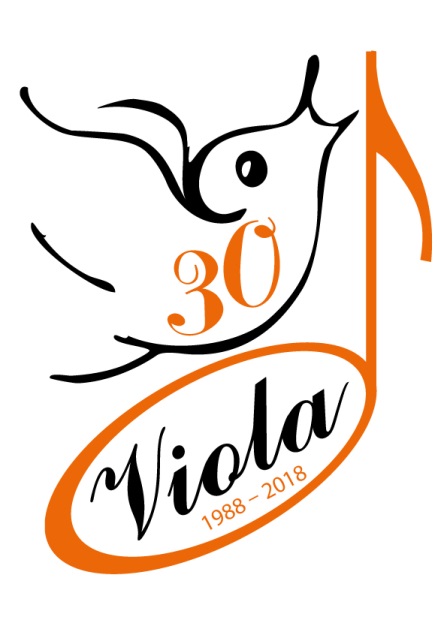 Viola 301.  	Třicet zim a třicet tání,     	školních roků, sladkých prázdnin     	třicet sluncí obletěl náš svět.     	Třicet setí, třicet zrání,     	tažných ptáků odlétání     	a návratů do rodných hnízd zpět.Ref.:	Nevrátí se ani náhodou,	dny minulé jen ve vzpomínkách jsou.	Co Vám budem vyprávět,	byl vždy krásný ten náš svět,	když jsme zpívali si s Violou…2.  	Kde jsou místa, kde jsou sály,     	kde jsme zpívali a hráli,     	kde je potlesk, co tak krásně zněl?     	Asi nejvíc u Václava    	ukrývá se naše sláva,    	kdyby mohl, tak by vyprávěl.Ref.:	Nevrátí se ani náhodou,	dny minulé jen ve vzpomínkách jsou.	Co Vám budem vyprávět,	byl vždy krásný ten náš svět,	když jsme zpívali si s Violou…	sóloRef.:	Nevrátí se ani náhodou,	dny minulé jen ve vzpomínkách jsou.	/:Co Vám budem vyprávět,	bude vždycky krásný svět,	/:když si budem zpívat s Violou…:/:/